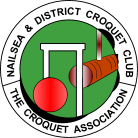 Nailsea & District Croquet ClubApplication for Taster Session 2024Please return this form by email to: kathy@jnwallace.f9.co.ukor by post to: Kathy Wallace, 34 St Peters Rd, Portishead, Bristol, BS20 6QTFollowing your free taster session, you will be able to enroll for the beginners’ course for which there is a fee of £60 per person. You will be provided with payment details in due course.Our courses do fill up quickly and it may be necessary to add you to our waiting list. You will be given an indication of how long you might need to wait for the next series.Please get in touch if you have any queries: phone Kathy on 07718 628287– or take a look at our website: https://www.nailsea-croquet.org.uk/Full nameWhat name do you like to be known by?AddressAge (if under 18 years)e-mail addressPhone number/sHow did you hear about us?Have you ever played croquet before? If so, please give details.Do you have any access or learning needs that we should be aware of?Preferred times for sessions